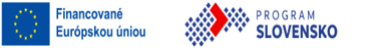 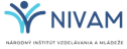 Informácia o voľnom pracovnom miesteV zmysle § 84 zákona 138/2019 riaditeľstvo školy zverejňuje informáciu o voľných pracovných miestach pedagogických a odborných zamestnancov na svojom webovom sídle a na webe zriaďovateľa a RÚŠS. Tento účel v praxi plní zväčša na to určený portál edujobs.sk.V prípade materských škôl, ktoré boli zapojené do projektu NP PRIM II, budú aj v projekte NP POP 3 platiť pravidlá pre dočasné vyrovnávacie opatrenia pri výbere zamestnancov (ďalej len „DVO“) – t.j. škola je povinná pri výbere uchádzača na obsadzovanú pracovnú pozíciu zabezpečiť aplikovanie pravidiel preferenčného zamestnávania rómskych uchádzačov o pracovnú pozíciu sociálny pracovník.Pozícia sociálny pracovník v MŠ POP 3     -    1 pracovné miesto, člen školského podporného tímu- odborný zamestnanec, 100% úväzok, nástup 1.10.2023 do 31.8.2024 ( pracovná zmluva na dobu určitú)Kvalifikačné požiadavky: Vzdelanie podľa  zákona č. 138/2019 o pedagogických a odborných zamestnancoch a v zmysle vyhlášky - Vyhláška Ministerstva školstva, vedy, výskumu a športu Slovenskej republiky č. 173/2023 Z. z. o kvalifikačných predpokladoch pedagogických zamestnancov a odborných zamestnancov a v zmysle jej aktualizácie Príklady činností v rámci náplne práce:a) vykonáva sociálnu diagnostiku detí a žiakov, poskytuje sociálne poradenstvo deťom a žiakom a ďalšie metódy, techniky a postupy sociálnej práce zamerané na prekonanie prekážok vo výchove a vzdelávaní detí a žiakov,b) poskytuje sociálne poradenstvo a odbornú pomoc zákonným zástupcom zameranú na zlepšenie podmienok výchovy a vzdelávania detí a žiakov,c) poskytuje konzultácie zástupcom zariadení, pedagogickým zamestnancom, odborným zamestnancom a školskému podpornému tímu v prípadovom manažmente,d) vykonáva odborné činnosti na predchádzanie a odstraňovanie vplyvov, ktoré sú rizikové pre deti a žiakov a aktivity prevencie sociálno-patologických javov, ktoré ohrozujú deti a žiakov vrátane aktivít na predchádzanie segregácie detí a žiakov,e) koordinuje spoluprácu pedagogických zamestnancov a odborných zamestnancov s orgánmi štátnej správy, obcami, organizáciami pôsobiacimi v miestnej komunite a ďalšími právnickými osobami a fyzickými osobami, ak je to potrebné na účely zabezpečenia alebo sprostredkovania odbornej pomoci dieťaťu alebo žiakovi a jeho rodine a spolupracuje s týmito subjektmi pri zabezpečení alebo sprostredkovaní odbornej pomoci dieťaťu alebo žiakovi,f) vykonáva odborné metódy práce podľa písmen a) až e) aj terénnou formou.g)  iné v súlade s cieľom projektu.Požadované doklady: žiadosť, doklady o dosiahnutom vzdelaní, CV - životopis, súhlas so spracovaním osobných údajov, čestné vyhlásenie o bezúhonnosti zaslať elektronicky zskomjatice@azet.sk alebo osobne do podateľne školy do 25.9.2023 do 12 hod .Na osobný pohovor budú prizvaní len vybraní uchádzači.Kontakt: Základná škola s materskou školou Ondreja Cabana
Námestie A. Cabana 36
94106 Komjatice
https://zskomjatice.edupage.org/
0356591219,0908095404Mgr. Marta Gocníková- riaditeľka školy